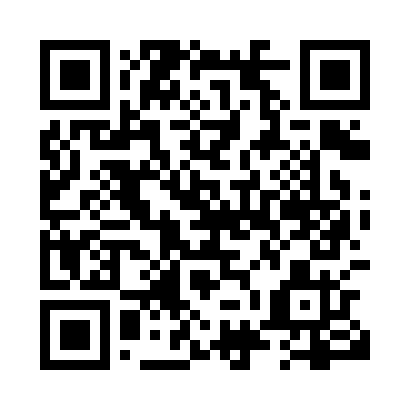 Prayer times for North Road, New Brunswick, CanadaMon 1 Jul 2024 - Wed 31 Jul 2024High Latitude Method: Angle Based RulePrayer Calculation Method: Islamic Society of North AmericaAsar Calculation Method: HanafiPrayer times provided by https://www.salahtimes.comDateDayFajrSunriseDhuhrAsrMaghribIsha1Mon3:515:461:326:549:1811:122Tue3:525:461:326:549:1811:123Wed3:535:471:326:549:1711:114Thu3:545:471:326:539:1711:115Fri3:555:481:336:539:1711:106Sat3:565:491:336:539:1611:097Sun3:575:501:336:539:1611:088Mon3:585:501:336:539:1511:079Tue3:595:511:336:539:1511:0610Wed4:015:521:336:529:1411:0511Thu4:025:531:336:529:1411:0412Fri4:035:541:346:529:1311:0313Sat4:055:541:346:529:1211:0214Sun4:065:551:346:519:1211:0115Mon4:075:561:346:519:1110:5916Tue4:095:571:346:519:1010:5817Wed4:105:581:346:509:0910:5718Thu4:125:591:346:509:0910:5519Fri4:146:001:346:499:0810:5420Sat4:156:011:346:499:0710:5321Sun4:176:021:346:489:0610:5122Mon4:186:031:346:489:0510:4923Tue4:206:041:346:479:0410:4824Wed4:216:051:346:479:0310:4625Thu4:236:061:346:469:0210:4526Fri4:256:071:346:459:0110:4327Sat4:266:081:346:459:0010:4128Sun4:286:101:346:448:5810:4029Mon4:306:111:346:438:5710:3830Tue4:316:121:346:438:5610:3631Wed4:336:131:346:428:5510:34